                                                          СОГЛАСОВАНО:                                                                                                                      Руководитель Администрации ГП «Нижний Одес»                                                                                                    _______________/Аксенов Ю.С.                                                                                                                                            «___» __________ 2020 г. Схема доступа к земельному участку на кадастровом плане территориикадастрового квартала 11:19:0601001Местоположение – Республика Коми, МР "Сосногорск", ГУ "Сосногорское лесничество", Конашъельское участковое лесничество, кв.195Категория земель – земли лесного фондаУсловный номер земельного участка – 11:19:0000000:50:ЗУ8Площадь – 5775 кв.м.Вид разрешенного использования – Строительство, реконструкция, эксплуатация линейных объектов (Недропользование («Строительство и реконструкция трубопроводов Пашнинского нефтяного месторождения (9 очередь)»)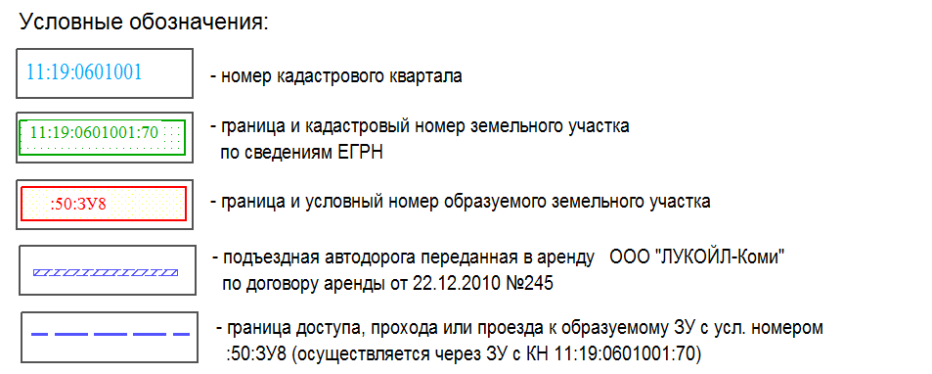 Обозначение характерных точек границКоординаты (СК-63Q5)Координаты (СК-63Q5)Обозначение характерных точек границКоординаты (СК-63Q5)Координаты (СК-63Q5)Обозначение характерных точек границКоординаты (СК-63Q5)Координаты (СК-63Q5)Обозначение характерных точек границXYОбозначение характерных точек границXYОбозначение характерных точек границXY11:19:0000000:50:ЗУ8 – 5775 кв.м.11:19:0000000:50:ЗУ8 – 5775 кв.м.11:19:0000000:50:ЗУ8 – 5775 кв.м.11:19:0000000:50:ЗУ8 – 5775 кв.м.11:19:0000000:50:ЗУ8 – 5775 кв.м.11:19:0000000:50:ЗУ8 – 5775 кв.м.11:19:0000000:50:ЗУ8 – 5775 кв.м.11:19:0000000:50:ЗУ8 – 5775 кв.м.11:19:0000000:50:ЗУ8 – 5775 кв.м.11:19:0000000:50:ЗУ8(1) - 38.54  кв.м.11:19:0000000:50:ЗУ8(1) - 38.54  кв.м.11:19:0000000:50:ЗУ8(1) - 38.54  кв.м.11:19:0000000:50:ЗУ8(2) -  1701.42 кв.м.11:19:0000000:50:ЗУ8(2) -  1701.42 кв.м.11:19:0000000:50:ЗУ8(2) -  1701.42 кв.м.11:19:0000000:50:ЗУ8(3) -  1013.84 кв.м.11:19:0000000:50:ЗУ8(3) -  1013.84 кв.м.11:19:0000000:50:ЗУ8(3) -  1013.84 кв.м.н637007029.985420740.88н697007000.005420747.68н727006966.365420837.36577007027.625420742.35н707006996.585420749.83н737006959.535420857.12н647007030.195420746.45н717006974.485420813.84н747006924.685420845.06н657007021.355420738.44587006953.135420791.06617006942.275420811.66н667007020.665420737.60597006980.945420738.25н727006966.365420837.36н677007023.025420734.18607006989.245420726.0111:19:0000000:50:ЗУ8(4) -  3021.41 кв.м.11:19:0000000:50:ЗУ8(4) -  3021.41 кв.м.11:19:0000000:50:ЗУ8(4) -  3021.41 кв.м.н687007024.295420735.72н697007000.005420747.68н757006929.925420821.48н637007029.985420740.88н767006918.815420843.31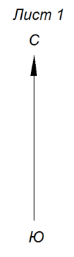 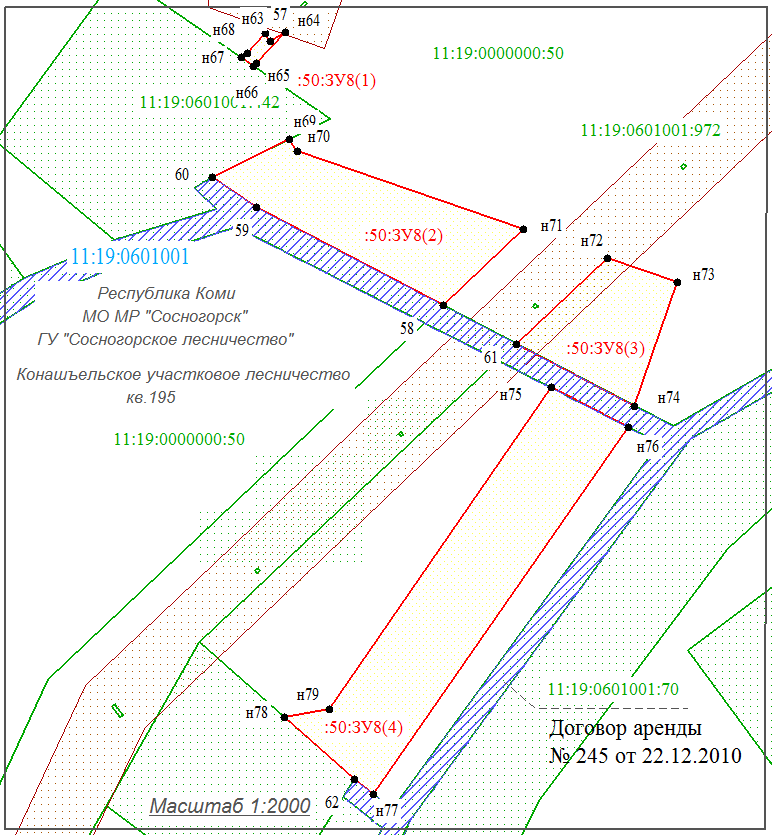 н777006815.105420771.43627006819.295420766.09н787006836.755420746.39н797006839.055420758.86н757006929.925420821.48